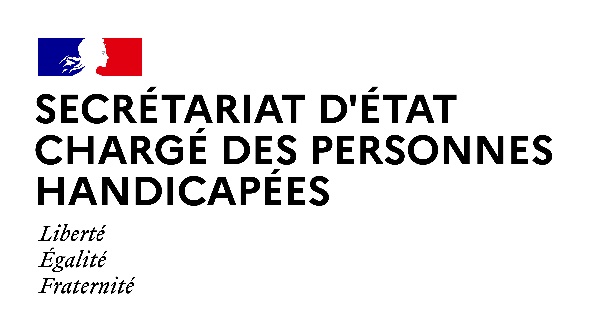 AGENDAAgenda prévisionnel de Madame Sophie CLUZELdu lundi 19 AVRIL au SAMEDI 24 AVRIL 2021Paris, le 19 avril 2021LUNDI 19 AVRIL 202112h00 : Echanges avec les familles des élèves de l'Institut BAGUER  (Visioconférence)15h50 : Table-ronde sur l’école inclusive dans le cadre de la conférence de haut-niveau sur la Stratégie européenne sur les droits des personnes en situation de handicap organisée par la présidence portugaise du conseil de l’Union Européenne  (Visioconférence)18h30 : Restitution nationale des travaux de la commission nationale pour la prévention de la maltraitance et la promotion de la bientraitance par Mme Alice CASAGRANDE, Présidente, en présence de Mme Brigitte BOURGUIGNON, ministre déléguée auprès du ministre des Solidarités et de la Santé, chargée de l’Autonomie et de 
M. Adrien TAQUET, secrétaire d’Etat auprès du Ministre des Solidarités et de la Santé, chargé de l’Enfance et des Familles   (Secrétariat d’Etat en charge des personnes handicapées)MARDI 20 AVRIL 202109h30 : Entretien avec M. Roberto BALZARETTI, Ambassadeur de Suisse en France   (Secrétariat d’Etat en charge des personnes handicapées)11h00 : Conférence de haut-niveau sur la Stratégie européenne sur les droits des personnes en situation de handicap organisée par la présidence portugaise du conseil de l’Union Européenne  (Visioconférence)18h00 : Entretien avec M. Pierre CABON, fondateur de l’association Wheeled World - Le média de l’aventure pour tous  (Secrétariat d’Etat en charge des personnes handicapées)MERCREDI 21 AVRIL 2021	10h30 : Conseil des ministres(Palais de l’Elysée)15h00 : Déplacement en Ile-de-France dans le cadre de la campagne nationale de vaccination contre la Covid-19 et vaccination de Sophie Cluzel au vaccin Astra Zeneca  (Horaire et lieu prévisionnel)16h00 : Entretien avec Madame Anne-Sarah KERTUDO, Directrice de l'Association Droit Pluriel  (Secrétariat d’Etat en charge des personnes handicapées)17h30 : Réunion avec les Rectrices et les Recteurs d’académies et les Directrices et Directeurs Généraux des Agences Régionales de la Santé (ARS) en présence M. Jean-Michel BLANQUER, ministre de l’Education nationale, de la Jeunesse et des Sports  (Visioconférence)JEUDI 22 AVRIL 202110h00 : Déplacement en Gironde dans le cadre des mesures du plan de relance prévues pour faciliter et renforcer l’emploi des personnes en situation de handicap :1ère séquence : bénéficier du plan de relance pour recruter des compétences en situation de handicap2ème séquence : sécuriser l’emploi des personnes handicapées grâce au plan de relance avec le déploiement des plateformes d’emploi accompagné (job coaching)  (Bordeaux)VENDREDI 23 AVRIL 202118h00 : Participation au hackathon sur le thème « habitat adapté, habitats connectés » organisé par l’Etablissement Public National Antoine Koenigswarter (EPNAK) en coopération avec le réseau des Instituts Nationaux des Sciences Appliquées (INSA)  (Visioconférence)SAMEDI 24 AVRIL 202114h00 : Participation au Grand Tour #NotreGénérationEgalité organisé par l'Institut Open Diplomacy en amont du Forum Génération Égalité initié par ONU Femmes  (Visioconférence)Contact presse : 
seph.communication@pm.gouv.fr